OBEC VLASTIBOŘICE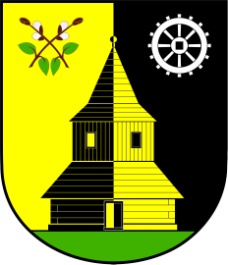 Vlastibořice 23, 463 44| info@vlastiborice.cz | www.vlastiborice.cz | Tel.: 485 146 025P O Z V Á N K A na zasedání zastupitelstva obce Vlastibořice, které se koná dne 17. června 2020 od 19:00 hodin v restauraci U Zvonice ve Vlastibořicích.Program: Přivítání, volba zapisovatele a ověřovatelů, schválení programu jednáníKontrola usnesení z posledního zasedáníEkonomika a rozpočetŽádost o odkup části pozemku p.č. 565/7 v k.ú. VlastibořiceSchválení pořízení změny Územního plánu obceSchválení podání žádosti na projekt „Vybudování sociálního zařízení v 2. NP V KD“ a schválení vyčlenění finančních prostředků na tento projekt v roce 2021Informace pro občany o organizaci investiční akce rekonstrukce „Andělské cesty“Pohádkové vítání prázdnin – spolupořádání a spolufinancování akce Ostatní informace z obce a diskuzeZávěr Srdečně Vás zveBc. Jana Hartlová, starostkaVyvěšeno na úřední desce:			Sejmuto z úřední desky: